РАРассылка:Отд. экономики 2 экзЮр. отделУтвержденораспоряжением главы городского округа  Лыткарино                                                                                          от 01.03.2021 №39-р                      Положение о внутреннем финансовом аудитев Администрации городского округа ЛыткариноI. Общие положения          1. Настоящее положение разработано на основании пункта 5 статьи 160.2-1 Бюджетного кодекса Российской Федерации и определяет особенности применения федеральных стандартов внутреннего финансового аудита при  осуществлении внутреннего финансового аудита в Администрации городского округа Лыткарино.          2. Все понятия в настоящем Положении используются в значении, установленном Бюджетным кодексом Российской Федерации, федеральными стандартами внутреннего финансового аудита.            3. Внутренний финансовый аудит осуществляется отделом экономики и перспективного развития Администрации городского округа Лыткарино (далее – Отдел, субъект внутреннего финансового аудита).           4. Внутренний финансовый аудит осуществляется в соответствии с федеральными стандартами внутреннего финансового аудита, установленными Министерством финансов Российской Федерации.          5. Объектами внутреннего финансового аудита являются бюджетные процедуры и/или составляющие эти процедуры операции (действия) по их выполнению (далее - Объект аудита).	6. Задачи и принципы внутреннего финансового аудита определены федеральным стандартом внутреннего финансового аудита «Определения, принципы и задачи внутреннего финансового аудита», утвержденным приказом Минфина России от 21.11.2019 № 196н.          7.  Внутренний финансовый аудит осуществляется в целях, указанных в  статье 160.2-1 Бюджетного кодекса Российской Федерации.II. Планирование и проведение аудиторских мероприятий          8. Плановые аудиторские мероприятия осуществляются в соответствии с планом проведения аудиторских мероприятий на очередной финансовый год (далее - План), который составляется по форме согласно  приложению 1 и подписывается начальником Отдела, после чего представляется на утверждение Главе городского округа Лыткарино.            9. В течение трех рабочих дней со дня утверждения План направляется субъектам бюджетных процедур  в целях их информирования о запланированных аудиторских мероприятиях.          10. Решение о внесении изменений в План принимается Главой городского округа Лыткарино по предложению начальника Отдела.           11. Внеплановое аудиторское мероприятие проводится на основании решения Главы городского округа Лыткарино, которое должно содержать тему и сроки проведения внепланового аудиторского мероприятия.          12. Аудиторское мероприятие проводится в соответствии с утвержденной начальником Отдела программой аудиторского мероприятия (далее – Программа).           13. Требования к Программе и порядку ее формирования  определены федеральным стандартом внутреннего финансового аудита «Планирование и проведение внутреннего финансового аудита»,  утвержденным  приказом  Минфина  России   от 05.08.2020 № 160н.          Примерная форма Программы приводится в  приложении 2.           14. Начальником Отдела  при необходимости в Программу могут вноситься изменения.          15. Для проведения аудиторского мероприятия из работников Отдела формируется аудиторская группа, численность которой определяется исходя из целей аудиторского мероприятия, сроков проведения аудиторского мероприятия и квалификации работников Отдела.              16. Начальник Отдела, исходя из вопросов, подлежащих изучению в ходе проведения аудиторского мероприятия, и компетентности работников Отдела  имеет право в установленном порядке привлекать к проведению аудиторского мероприятия должностных лиц (работников) Администрации городского округа Лыткарино и (или) экспертов, а также включать привлеченных лиц в состав аудиторской группы.          17. Права и обязанности должностных лиц субъекта внутреннего финансового аудита определены федеральным стандартом внутреннего финансового аудита «Права и обязанности должностных лиц при осуществлении внутреннего финансового аудита», утвержденным приказом Минфина России от 21.11.2019 № 195н.  18. Методы внутреннего финансового аудита, которые будут применены при проведении аудиторского мероприятия, определяются исходя из целей и задач аудиторского мероприятия, результатов оценки бюджетных рисков, степени обеспеченности ресурсами (временными, трудовыми, материальными, финансовыми и иными ресурсами, которые способны оказать влияние на качество проведения аудиторского мероприятия), а также во взаимосвязи с вопросами, подлежащими изучению в ходе проведения аудиторского мероприятия:        аналитические процедуры,         инспектирование,         пересчет,         запрос,         подтверждение,         наблюдение,         мониторинг процедур внутреннего финансового контроля.        19. В ходе проведения аудиторского мероприятия осуществляется сбор аудиторских доказательств путем изучения объектов внутреннего финансового аудита.         20. При проведении аудиторского мероприятия может использоваться фото-, видео- и аудиотехника, а также иные виды техники и приборов.         21. В соответствии с федеральным стандартом внутреннего финансового аудита «Планирование и проведение внутреннего финансового аудита»,  утвержденным  приказом  Минфина  России   от 05.08.2020 № 160н, аудиторское мероприятие может быть неоднократно приостановлено и (или) может быть продлен срок его проведения.           22. Решение о приостановлении аудиторского мероприятия и (или) о продлении срока проведения аудиторского мероприятия принимается Главой городского округа Лыткарино на основании мотивированной  служебной записки начальника Отдела,  при этом изменения в план проведения аудиторских мероприятий не вносятся.         23. При проведении аудиторской проверки в установленном порядке формируется рабочая документация, которая ведется и хранится в электронном виде и (или) на бумажных носителях в Отделе.III. Реализация результатов аудиторского мероприятия          24. По окончании  аудиторского мероприятия составляется заключение по форме согласно приложению 3.   25. Руководитель аудиторской группы обеспечивает подготовку заключения и представляет проект заключения начальнику Отдела.           26. Работники Отдела (члены аудиторской группы) принимают участие в подготовке заключения.          27. Начальник отдела имеет право в течение трех рабочих дней со дня подготовки направить проект заключения субъектам бюджетных процедур в целях информирования о предварительных результатах аудиторского мероприятия.          28. При наличии возражений и предложений по фактам, указанным в заключении, субъект бюджетных процедур в течение 3 рабочих дней с даты  получения проекта заключения вправе представить письменные возражения и предложения начальнику Отдела, который при необходимости вносит корректировки в проект заключения.   29. Дата подписания заключения является датой окончания аудиторского мероприятия.          30. Начальник Отдела в течение трех рабочих дней с даты подписания представляет заключение Главе городского округа Лыткарино для принятия решения.           К заключению могут быть приложены документы, необходимые для разъяснения действий Отдела при проведении аудиторского мероприятия и (или) результатов аудиторского мероприятия, в том числе программа аудиторского мероприятия, аудиторские доказательства, аналитические записки, поступившие письменные возражения и предложения субъектов бюджетных процедур по результатам проведения аудиторского мероприятия и иные документы, необходимые для подтверждения полноты и достоверности заключения.          31. В случае если в подписанном заключении содержится существенная ошибка или искажение, а также если после подписания заключения начальник Отдела получил информацию, которая не была доступна на дату окончания аудиторского мероприятия и существенно влияет на выводы, предложения и рекомендации по его результатам, то начальник Отдела в течение трех рабочих дней должен довести исправленную информацию до сведения всех сторон, получивших первоначальный вариант заключения.          32. Глава городского округа Лыткарино рассматривает заключение и принимает одно или несколько решений, предусмотренных федеральным стандартом внутреннего финансового аудита «Реализация результатов внутреннего финансового аудита», утвержденным приказом Минфина России от 22.05.2020 № 91н, и направленных на повышение качества финансового менеджмента, с указанием сроков их выполнения.          Указанные решения утверждаются письменным поручением, оформляемым в форме резолюции, проставленной на бланке подписанного заключения, копия которого в течение трех рабочих дней вручается субъектам бюджетных процедур для исполнения. IV. Отчетность о результатах внутреннего финансового аудита          33.  Работники Отдела формируют годовую отчетность о результатах деятельности субъекта внутреннего финансового аудита за отчетный год, а начальник Отдела подписывает ее и представляет Главе городского округа Лыткарино в срок до 20 февраля года, следующего за отчетным.          34. Требования к составлению и представлению отчетности определены федеральным стандартом внутреннего финансового аудита «Реализация результатов внутреннего финансового аудита», утвержденным приказом Минфина России от 22.05.2020 № 91н.V. Оценка бюджетных рисков          35. Для сбора и анализа информации о бюджетных рисках и их оценки Отделом ведется реестр бюджетных рисков Администрации городского округа Лыткарино по форме согласно приложению 4.          36. Требования к ведению реестра бюджетных рисков определены федеральным стандартом внутреннего финансового аудита «Планирование и проведение внутреннего финансового аудита»,  утвержденным  приказом  Минфина  России   от 05.08.2020 № 160н.          38. Работники Отдела регулярно (не реже одного раза в год) проводят мониторинг реализации субъектами бюджетных процедур мер по минимизации (устранению) бюджетных рисков.          Способы, сроки и периодичность проведения мониторинга реализации мер по минимизации (устранению) бюджетных рисков определяет начальник Отдела.                                                                                                                                                                                                                                          Приложение 1                                                                                                                                                                                                      к Положению о внутреннем финансовом аудите                                                                                                                                                                                                        в Администрации городского округа Лыткарино                                                                                                                                                                                                                                                                                                                                                                                                   УТВЕРЖДАЮ:Составил:__________________                                                                                            Глава городского округа Лыткарино                (Ф.И.О., должность)                                                                                           Подпись __________________                                                                                               ___________       ________________                                                                                                                                               (подпись)                    (Ф.И.О.)    Дата:__________________                                                                                                  Дата:____________________         ПЛАНпроведения аудиторских мероприятий вАдминистрации городского округа Лыткаринона 20__ год                                                                                                                                         Приложение  2                                                                                                       к Положению о  внутреннем финансовом аудите                                                                               в Администрации городского  округа Лыткарино Администрация городского округа Лыткарино Утверждаю ___________________                                                                                                                                                                         (подпись)      _____________________________                                                                                                  (Ф.И.О., должность)                                                                                              «_____»_________20____г.Программа аудиторского мероприятияОснование проведения аудиторского мероприятия_________________________________ _____________________________________________________________________________(пункт плана проведения аудиторских мероприятий или решение о проведении внепланового аудиторского мероприятия)Субъект бюджетных процедур __________________________________________________Тема проведения аудиторского мероприятия______________________________________Сроки проведения аудиторского мероприятия_____________________________________                                                                                             (дата начала и окончания)                                                                                                                        Цель (цели) и задачи аудиторского мероприятия___________________________________Методы внутреннего финансового аудита, которые будут применены при проведении аудиторского мероприятия_____________________________________________________ Наименование (перечень) объекта(ов) внутреннего финансового аудита ____________________________________________________________________________________________Перечень вопросов, подлежащих изучению в ходе проведения аудиторского мероприятия:1)___________________________________________________________________________  2)___________________________________________________________________________Сведения о руководителе и членах аудиторской группы:_______________  - __________________________         (Ф.И.О.)                           (должность)_______________  - __________________________         (Ф.И.О.)                           (должность)_______________  - __________________________         (Ф.И.О.)                           (должность)                                                                                                                                        Приложение  3                                                                                                       к Положению о  внутреннем финансовом аудите                                                                               в Администрации городского  округа Лыткарино Решения по результатамаудиторского мероприятия:1)_____________________ срок__________2)_____________________ срок __________Глава городского округа Лыткарино _____________________                                                                       (подпись, Ф.И.О.)                Заключение № ______по результатам аудиторского мероприятия___________________                                                                          ________________    (место составления)                                                                             (дата подписания заключения)Основание проведения аудиторского мероприятия_________________________________ _____________________________________________________________________________(пункт плана проведения аудиторских мероприятий или решение о проведении внепланового аудиторского мероприятия)Субъект бюджетных процедур __________________________________________________Тема проведения аудиторского мероприятия______________________________________Описание выявленных нарушений и (или) недостатков (в случае их выявления), а также их причин и условий:__________________________________________________________ _____________________________________________________________________________ Описание выявленных бюджетных рисков, в том числе не включенных ранее в реестр бюджетных рисков, причин и возможных последствий реализации этих бюджетных рисков, а также рисков, остающихся после реализации мер по минимизации (устранению) бюджетных рисков и по организации внутреннего финансового контроля _____________ _____________________________________________________________________________Выводы о достижении цели (целей) осуществления внутреннего финансового аудита, установленной(ых) пунктом 2 статьи 160.2-1 Бюджетного кодекса Российской Федерации и (или) программой аудиторского мероприятия, включая один или несколько из следующих выводов:о степени надежности внутреннего финансового контроля__________________________  _____________________________________________________________________________о достоверности бюджетной отчетности, в том числе о наличии фактов и (или) признаков, влияющих на достоверность бюджетной отчетности и соответствие порядка ведения бюджетного учета единой методологии бюджетного учета, составления, представления и утверждения бюджетной отчетности_____________________________________________  _____________________________________________________________________________о качестве исполнения бюджетных полномочий Администрации городского округа Лыткарино, в том числе о достижении значений, включая целевые значения, показателей качества финансового менеджмента, определенных в соответствии с порядком проведения мониторинга качества финансового менеджмента, предусмотренным пунктом 7 статьи 160.2-1 Бюджетного кодекса Российской Федерации_______________________________  _____________________________________________________________________________Предложения и рекомендации о повышении качества финансового менеджмента, в том числе предложения по мерам минимизации (устранения) бюджетных рисков и по организации внутреннего финансового контроля___________________________________ Сведения о руководителе и членах аудиторской группы:______________________                                    _____________        ___________________  (должность руководителя                                             (подпись)                         (Ф.И.О.)    аудиторской группы )______________________                                    _____________        ___________________         (должность члена                                                   (подпись)                         (Ф.И.О.)    аудиторской группы )______________________                                    _____________        ___________________  (должность руководителя субъекта                              (подпись)                         (Ф.И.О.)внутреннего финансового аудита)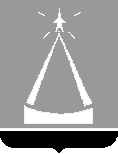 ГЛАВА  ГОРОДСКОГО  ОКРУГА  ЛЫТКАРИНО  МОСКОВСКОЙ  ОБЛАСТИРАСПОРЯЖЕНИЕ01.03.2021  №  39-рг.о. ЛыткариноО наделении полномочиями по осуществлению внутреннего финансового аудита в Администрации городского округа Лыткарино          На основании пункта 5 статьи 160.2-1 Бюджетного кодекса Российской Федерации,  в целях реализации полномочий по осуществлению внутреннего финансового аудита в Администрации городского округа Лыткарино:          1. Наделить отдел экономики и перспективного развития Администрации городского округа Лыткарино полномочиями по осуществлению внутреннего финансового аудита.           2. Утвердить Положение о внутреннем финансовом аудите в Администрации городского округа Лыткарино.          3. Отделу экономики и перспективного развития Администрации городского округа Лыткарино (О.Н.Демидова) обеспечить размещение настоящего распоряжения на официальном сайте городского округа Лыткарино в сети «Интернет».          4. Контроль за исполнением настоящего распоряжения возложить на заместителя главы Администрации городского округа Лыткарино Е.В.Бразгину.К.А.КравцовЗаместитель главы Администрации городского округа Лыткарино  Е.В.Бразгина  Е.В.Бразгина  Отдел экономики и перспективного развития О.Н.Демидова                                     О.Н.Демидова                                     Юридический отделN п/пТема аудиторского мероприятияОбъект аудитаСубъект бюджетных процедурНаименование аудиторского мероприятияПроверяемый периодСрок проведения аудиторского мероприятия(дата начала и дата окончания)1234567